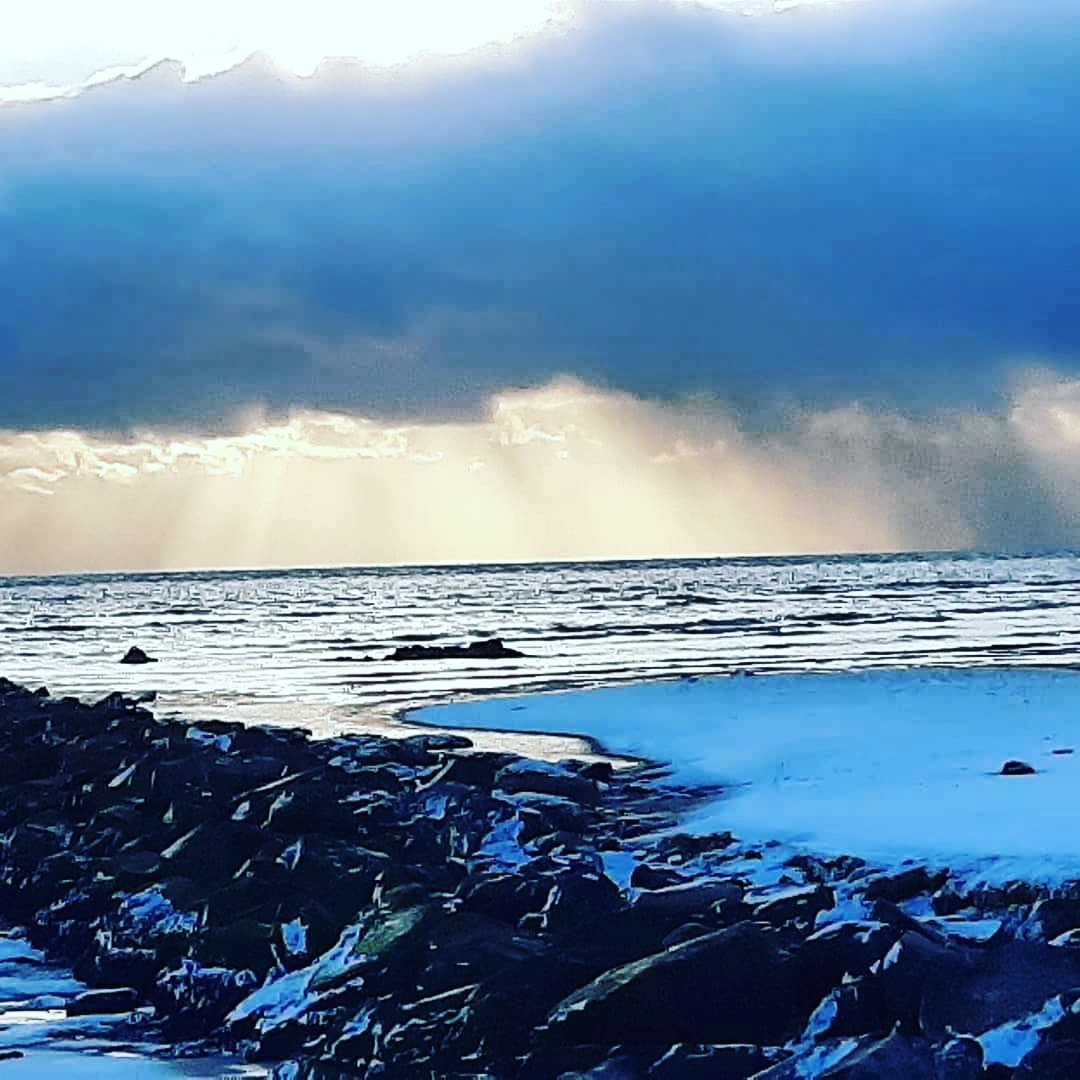 To all the parents and guardians of John’s Junior InfantsDear Parents and GuardiansAs we are all too aware Covid 19 has had many negative effects on different members of society, not least our children in Primary schools across the country.  To remedy this the Department of Education has allocated extra hours to all schools under an initiative called CLASS.This initiative aims to help reduce the impact of Covid and we welcome it wholeheartedly! So what does this mean for Thornleigh and my child I hear you say?We will be working to improve both academic and social and emotional strengths in your child/ren .  We will do this using a number of different approaches and strategies from Music to PE to Literacy to Gardening etc.The school has been permitted to take a member of staff for 16 weeks from their current role to spear head CLASS and work with children all across the class bands.  Through consultation with staff it has been decided that John, your current Junior infant teacher, will run this programme.  He is both enthusiastic and excited to take on the ‘temporary’ role from November of 2021 to mid-March 2022 at which time he will return to Junior Infants.In the meantime, Claire, who you will all know, a fully qualified teacher who currently works alongside John in your child’s class will take on the main role of teaching John’s Junior Infants – they will now be Claire’s Junior Infants for 16 weeks.  This should not cause too much disruption for your child/ren as they are well acquainted with Claire who works in the class each day.We are very hopeful that this initiative will benefit all of the children in Thornleigh not least the ones who are selected to work with John.Should you have any questions please call me on 01 8074969 or 0867510078 or email principal@thornleighet.com.Kind RegardsPaula Juliet Carolan – Príomhoide 6th October 2021.